Kiwanis InternationalDistretto Italia - San MarinoVia Tirone, 1100146 R O M A – tel. 06/45213397 fax 0645213301  C.F.93009120879kiwanisitalia@kiwanis.it  www.kiwanis.it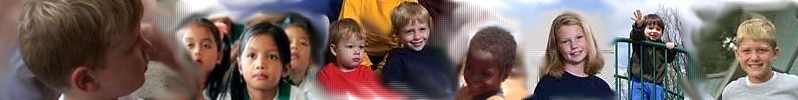 …….. CONVENTION DISTRETTO ITALIA – SAN MARINO……………………….CERTIFICATO DI ELEZIONE PER DELEGATI E SUPPLENTIQuesto NON è un modulo di  REGISTRAZIONE o di PRENOTAZIONEKIWANIS CLUB………………………. N K………….	Si prega di compilare e firmare questo modulo e di ritornarlo alla Segretaria del Distretto Kiwanis International Distretto Italia San Marino – Via Tirone 11, 00146 Roma   Tel. +39 06 45213397  Fax +39 06 45213301  entro trenta giorni prima della data stabilita per la Convention.
E-mail: kiwanisitalia@kiwanis.it / lorenatrusiani@kiwanis.it  antonio_maniscalco@virgilio.it
                                               
 ORGANIZZAZIONE INTERNAZIONALE FONDATA NEL 1915 A SERVIZIO DELLA COMUNITÀ E DEI BAMBINI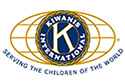 DELEGATI Nome :                                                        Cognome                                                                      Carica1…………………                                       ………………….                                                          ………………….2…………………                                       ………………….                                                          ………………….3…………………                                       ………………….                                                          ………………….DELEGATI DI DIRITTO  (Governatore, Governatore Eletto, Past Governatori, Segretario distrettuale, Tesoriere distrettuale e Luogotenenti)Nome :                                                        Cognome                                                                      Carica…………………                                       ………………….                                                          ………………….…………………                                       ………………….                                                          ………………….DELEGATI SUPPLENTI Nome :                                                        Cognome                                                                      Carica1…………………                                       ………………….                                                          ………………….2…………………                                       ………………….                                                          ………………….3…………………                                       ………………….                                                          ………………….Data                                                         Firma del Presidente del Club                     Firma del Segretario del Club…………………                                        ……………………………….                               …………………………